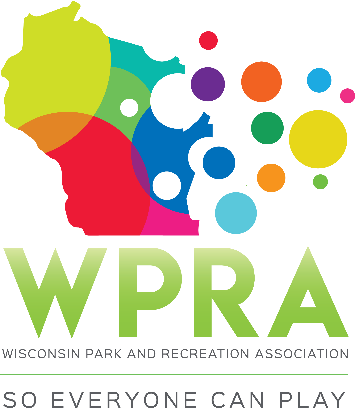 REC SECTION MEETING AGENDAApril 10, 2019 Good Company  6:30pmCALL MEETING TO ORDERROLL CALL:Greg Lamping; Chair		 ___		Tyler Ketterhagen; Region 1     ___Tony King; Past-Chair		 ___		Adrienne Lacy; Region 2           ___Troy Clarke; Chair-Elect	 ___		Ben Dayton;  Region 3	       ___Megan James, Sec/Treas	 ___		Maggie Anderson; Region 4      ___Erin Russell, TR		 ___		Jenni Kilpatrick, WPRA	        ___APPROVE AGENDAAPPROVE March MINUTESOLD BUSINESSSpring Workshop – Finalize everything for tomorrow.  i.e, Moderators, equipment, “Pub Crawl”NEW BUSINESSRec Section Awards for Conference WPRA:USA Archery GrantCommunity Based Recreation & Leisure Service Nomination for Vacant Board Positions: call for nominationsCOMMITTEE REPORTSSPRING WORKSHOP 2019CONFERENCE WPRAREC AWARDSYOUTH LEADERSHIPOFFICER REPORTSCHAIR REPORT (Greg)PAST-CHAIR (Tony)CHAIR-ELECT (Troy)SECRETARY/TREASURER (Megan)REGION/WPRA REPORTS:REGION 1 (Tyler)REGION 2 (Adrienne)REGION 3 (Ben)REGION 4 (Maggie)WPRA  (Megan)ANNOUNCEMENTS/OTHER MATTERSADJOURNMENT